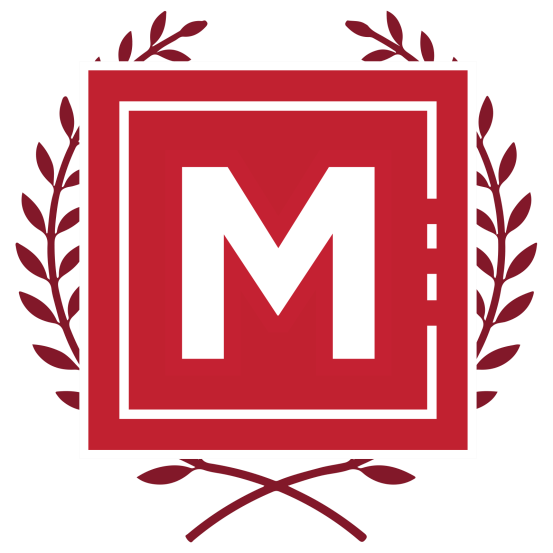 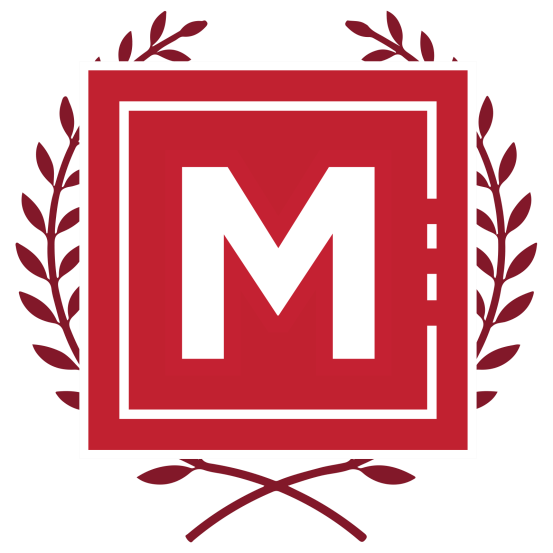 REGISTRATION FEE (Non-Refundable) Registration fee is due with application (initial enrollment and each successive year at re-enrollment) to hold space for the student. Fees: 	New enrolling students  	 	 	$125 - 1st year   	 	 	Continuing students 	 	  	 	$100 / year          ACTIVITY, BOOK and SUPPLY FEES  DUE on June 8TH, 2020(Non-Refundable) Activity Fees:  	 	 	 	              	$175/ year  	 	    (field trips, assemblies, etc.) 	 	              Book / Supplies Fee (books and consumable items)  	$250/ year YEARLY TUITION FEES Monthly Payments are due by the 8th of each month beginning in August / Non-Refundable August 8th payment is September tuition  May be fully prepaid by August 8 ($100 savings) 10 month (Aug.– May) payment plan                                                                                                                                         Discounted tuition for additional students per family enrollment Family Rates—TUITION  	 	1st   Child - $5,650 yr / $565.00 a month (for 10 month) minus Transportation Rebate = $4,650 yr 	 	2nd Child -  $5,085 yr / $508.50 a month (for 10 month) minus Transportation Rebate = $4,085 yr 	 	3rd  Child -  $4,520 yr / $452.00 a month (for 10 month) minus Transportation Rebate = $3,520 yr 	 	4th  Child -  $3,955 yr / $395.50 a month (for 10 month) minus Transportation Rebate = $2,955 yr *Transportation Rebate is an approximate refund that applies to all K-5th grade students who live more than 2.1 miles and less than 23 miles from MCA.  See your Packet for the Transportation Rebate Application. 	  	Withdrawal Fee - Registering your student at MCA enrolls him/her for the whole school year. If you decide to with 	draw your student at any time during the 2020-2021 school year, you must pay a withdrawal fee of $565 per student. EXTRA CARE FEES  	 Payments due by the 8th of the month for the Discounted Advanced Payment Option: Discounted Advanced Rates per month (averaged over 10 months): Lost or Ruined Textbook: 	 	 	             Full cost per Textbook  Permanent Textbook Damage: 	 	 	Full cost per Textbook 1 Security Scanner Key: 	 	 	 	Included in Activity Fee  Additional Security Scanner Keys 	 	 	$15.00 per card 	 	 Before School:  (7:00 - 8:05 A.M.) $135.00 / month / student (  7.50/day)   After School:     (3:15 - 6:00 P.M.)      Daily Rates: $252.00 / month / student (14.00/day) 	 	 	Before School:  (7:00 - 8:05 A.M.) $10.00 / day / student 	 	 	After School:     (3:15 - 6:00 P.M.) $18.00 / day / student • 	Late pick up fee: 1 - 15 minutes late   $10.00 	 	 	         15 - 30 minutes lateV.   OTHER FEES (each occurrence) $15.00 	• 	Late Payment: 	 	 	 $40.00 	• 	Returned Check: 	 	 	 $25.00 